السؤال الاول : عرفي ما يلي :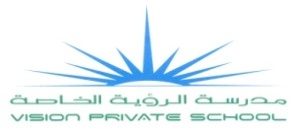 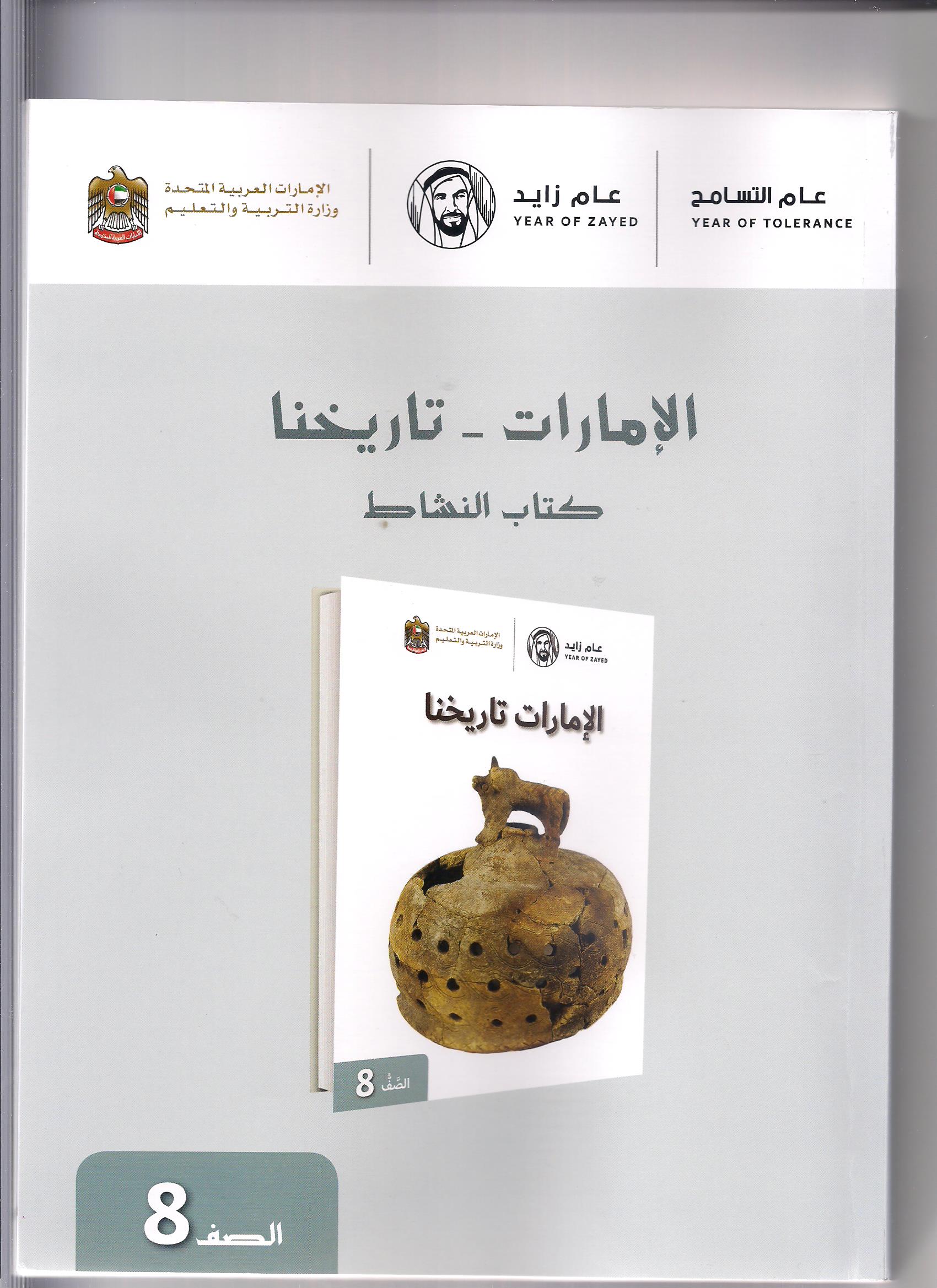  الحضارة الإسلامية :...............................................................الترجمة :.............................................................................الإسطرلاب :.........................................................................السؤال الثاني :عددي خصائص الحضارة العربية الإسلامية وفقا للمخطط التالي :السؤال الثالث : أفكر ثم أجيب :اذكري عاملين من عوامل ازدهار الحضارة العربية الإسلامية ؟                                                ....................................................................................................................................................ما هي أهداف إنشاء الإمارات لوزارة التسامح ؟                                                                                                      ....................................................................................................................................................عددي انجازات الادريسي .                                                                          ...................................................................................................................................................السؤال الرابع : اذكري نتيجة واحدة لكل من النقاط التالية :رسوخ اقدام المسلمين في صقلية :....................................احتكاك الحضارة الإسلامية بأوروبا أثناء الحروب الصليبية : ..........................................................................تشجيع الخلفاء العباسيين للعلماء والمترجمين لترجمة الكتب: .......................................................................